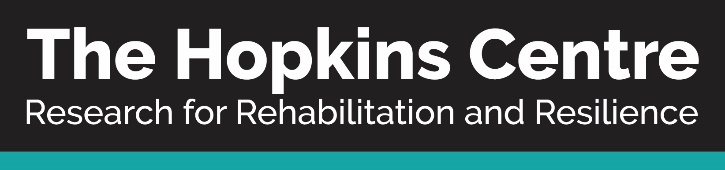 For EACH CI applicant, please attach brief curriculum vitae (maximum of 2 A4 pages) that includes:QualificationsRelevant employment historyA brief paragraph summarising the major themes/areas of research in which you are involved Brief details of any grant funding for the last five years5 Career best publications, indicating those publications relevant to this proposalAny awards and prizesSubmissionPlease submit your completed application form and supporting documents, as a single pdf document.  “[CIA name]_Round42018_ SeedGrant” Submit application form to hopkinscentre@griffith.edu.auSubmission due date:  5pm, 12 October 2018Applicants will be notified regarding the outcome of their application by mid November 2018.Enquiries may be directed to: Professor Michele Foster michele.foster@griffith.edu.au or email hopkinscentre@griffith.edu.au.SECTION 1:  APPLICANT DETAILS (CIA)SECTION 1:  APPLICANT DETAILS (CIA)SECTION 1:  APPLICANT DETAILS (CIA)SECTION 1:  APPLICANT DETAILS (CIA)SECTION 1:  APPLICANT DETAILS (CIA)SECTION 1:  APPLICANT DETAILS (CIA)TitleFirst NameSecond NameSurnamePositionOrganisationEmailPhonePhonePhoneSECTION 2:  PROJECT TEAM Please duplicate the table below for each applicant.APPLICANT CI - BAPPLICANT CI - BAPPLICANT CI - BAPPLICANT CI - BAPPLICANT CI - BTitleSurnameFirst NameSecond NamePositionOrganisationEmailEmailPhoneAPPLICANT CI – CAPPLICANT CI – CAPPLICANT CI – CAPPLICANT CI – CAPPLICANT CI – CTitleSurnameFirst NameSecond NamePositionOrganisationEmailEmailPhoneAPPLICANT AI APPLICANT AI APPLICANT AI APPLICANT AI APPLICANT AI TitleSurnameFirst NameSecond NamePositionOrganisationEmailEmailPhoneSECTION 3:  PROJECT DETAILSSECTION 3:  PROJECT DETAILSSECTION 3:  PROJECT DETAILSProject TitleProject TitleProject TitleProposal Summary Please provide a written proposal summary (approx. 200 words) focusing on the aims, significance, expected outcomes and benefits of the project – please use plain English.Proposal Summary Please provide a written proposal summary (approx. 200 words) focusing on the aims, significance, expected outcomes and benefits of the project – please use plain English.Proposal Summary Please provide a written proposal summary (approx. 200 words) focusing on the aims, significance, expected outcomes and benefits of the project – please use plain English.Have you submitted a similar application to any other funding scheme?Have you received any funding for any part of this project?Is this research part of a higher research degree?Are there any infringements to IP ownership by The Hopkins Centre for this project?Yes     NoIf yes to any of above, please provide details. If yes to any of above, please provide details. If yes to any of above, please provide details. In no more than two A4 pages in 11 point font, please explain:What you plan to do (provide sufficient detail of aims, research questions, approach/design, method (participants/recruitment procedure, measures/data collection, analysis) to enable assessment of project qualityHow this project is significant and/or innovative or novelProject timelineIn no more than two A4 pages in 11 point font, please explain:What you plan to do (provide sufficient detail of aims, research questions, approach/design, method (participants/recruitment procedure, measures/data collection, analysis) to enable assessment of project qualityHow this project is significant and/or innovative or novelProject timelineIn no more than two A4 pages in 11 point font, please explain:What you plan to do (provide sufficient detail of aims, research questions, approach/design, method (participants/recruitment procedure, measures/data collection, analysis) to enable assessment of project qualityHow this project is significant and/or innovative or novelProject timelineIn no more than ½ A4 page in 11 font please describe: Key outcomes from the project, including how the project will contribute to improvements in practice and or service deliveryIn no more than ½ A4 page in 11 font please describe: Key outcomes from the project, including how the project will contribute to improvements in practice and or service deliveryIn no more than ½ A4 page in 11 font please describe: Key outcomes from the project, including how the project will contribute to improvements in practice and or service deliveryIn no more than ½ A4 page in 11 font please describe: The collaborative and interdisciplinary strengths of the projectIn no more than ½ A4 page in 11 font please describe: The collaborative and interdisciplinary strengths of the projectIn no more than ½ A4 page in 11 font please describe: The collaborative and interdisciplinary strengths of the projectIn no more than ½ A4 page in 11 font please describe:The capacity of the interdisciplinary team to undertake the proposed project within budget and timeframeIn no more than ½ A4 page in 11 font please describe:The capacity of the interdisciplinary team to undertake the proposed project within budget and timeframeIn no more than ½ A4 page in 11 font please describe:The capacity of the interdisciplinary team to undertake the proposed project within budget and timeframeIn no more than ½ A4 page in 11 font please describe:Your knowledge translation plan, including how you plan to translate the findings of this project and where relevant, how you will translate the findings to other practice areas or servicesIn no more than ½ A4 page in 11 font please describe:Your knowledge translation plan, including how you plan to translate the findings of this project and where relevant, how you will translate the findings to other practice areas or servicesIn no more than ½ A4 page in 11 font please describe:Your knowledge translation plan, including how you plan to translate the findings of this project and where relevant, how you will translate the findings to other practice areas or servicesSECTION 4:  BUDGET DETAILSSECTION 4:  BUDGET DETAILSDETAILED BUDGET – (List all items individuallyN.B. Funds must be expended in 2019. AMOUNT REQUESTEDPersonnel (include type of appointment, on-costs and employing organisation)TotalEquipment (items costing more than $500 each)TotalMaintenance (Including equipment items costing $500 or less each)TotalTravelTotalOtherTotalGRAND TOTAL (must not exceed $30,000)SECTION 4B:  BUDGET JUSTIFICATIONIn no more than half an A4 page, justify in terms of need, cost and location of research activity for each budget item requested. Structure your budget justification under the same headings used in the budget table (i.e. Personnel, Maintenance, etc.). SECTION 5:  APPLICANT CERTIFICATIONSECTION 5:  APPLICANT CERTIFICATIONSECTION 5:  APPLICANT CERTIFICATIONSECTION 5:  APPLICANT CERTIFICATIONCertification by CI - AI certify that -To the best of my knowledge, all the details on this application form are true and complete and all CIs/AIs have agreed to participate.I have complied with the 2018 Seed Grant Guidelines and if I am successful I will accept the Conditions of Award relating to this scheme.I will comply with all necessary Griffith University and Metro South Health policies and procedures in discharging my responsibilities under this grant.I understand and agree that all ethical clearances must be met before the proposed research can commence.Certification by CI - AI certify that -To the best of my knowledge, all the details on this application form are true and complete and all CIs/AIs have agreed to participate.I have complied with the 2018 Seed Grant Guidelines and if I am successful I will accept the Conditions of Award relating to this scheme.I will comply with all necessary Griffith University and Metro South Health policies and procedures in discharging my responsibilities under this grant.I understand and agree that all ethical clearances must be met before the proposed research can commence.Certification by CI - AI certify that -To the best of my knowledge, all the details on this application form are true and complete and all CIs/AIs have agreed to participate.I have complied with the 2018 Seed Grant Guidelines and if I am successful I will accept the Conditions of Award relating to this scheme.I will comply with all necessary Griffith University and Metro South Health policies and procedures in discharging my responsibilities under this grant.I understand and agree that all ethical clearances must be met before the proposed research can commence.Certification by CI - AI certify that -To the best of my knowledge, all the details on this application form are true and complete and all CIs/AIs have agreed to participate.I have complied with the 2018 Seed Grant Guidelines and if I am successful I will accept the Conditions of Award relating to this scheme.I will comply with all necessary Griffith University and Metro South Health policies and procedures in discharging my responsibilities under this grant.I understand and agree that all ethical clearances must be met before the proposed research can commence.Full Name and TitleOrganisationSignature of ApplicantDateSECTION 6:  CERTIFICATION AND APPROVAL TO PROCEEDCertification by Administrating Organisation Head of Department (or equivalent)Please include evidence (email/letter or signature) to certify that your organisation has agreed to the following:The project can be accommodated within the general facilities and resources in my organisation under the circumstances set out by the Applicant.I have noted the amount of time that the CIA will be devoting to the project and agree that it is appropriate to existing workload. Approval to Proceed (or attach email/letter of approval)Signature of Head of Department (or equivalent) …………………………………………………… Date: ……………………………..Organisation Name …………………………………………………………………